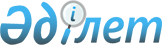 О внесении дополнений в приказ Министра транспорта Республики Казахстан от 29 сентября 2023 года № 17 "Об утверждении Положения республиканского государственного учреждения "Комитет гражданской авиации Министерства транспорта Республики Казахстан"Приказ Министра транспорта Республики Казахстан от 3 июля 2024 года № 231
      ПРИКАЗЫВАЮ:
      1. Внести в приказ Министра транспорта Республики Казахстан от 29 сентября 2023 года № 17 "Об утверждении Положения республиканского государственного учреждения "Комитет гражданской авиации Министерства транспорта Республики Казахстан" следующие дополнения:
      в Положении республиканского государственного учреждения "Комитет гражданской авиации Министерства транспорта Республики Казахстан", утвержденном указанном приказом:
      пункт 15 дополнить подпунктами 68-1), 68-2), 68-3), 68-4), 68-5), 68-6) и 68-7) следующего содержания:
      "68-1) внесение предложений в уполномоченный орган в области признания профессиональных квалификаций по внесению изменений и дополнений в реестр профессий;
      68-2) выработка предложений по разработке и (или) актуализации профессиональных стандартов и направление их в уполномоченный орган в области признания профессиональных квалификаций;
      68-3) формирование потребности рынка труда в признании профессиональных квалификаций с учетом актуальности профессий в текущем и будущем периодах по согласованию с местными исполнительными органами областей, городов республиканского значения и столицы;
      68-4) внесение предложений в уполномоченный орган в области признания профессиональных квалификаций по условиям признания профессиональных квалификаций;
      68-5) разработка положения об отраслевых советах по профессиональным квалификациям на основе типового положения об отраслевых советах по профессиональным квалификациям;
      68-6) разработка и (или) актуализация отраслевых рамок квалификаций в области гражданской авиации;
      68-7) разработка и (или) актуализация профессиональных стандартов в области гражданской авиации;".
      2. Комитету гражданской авиации Министерства транспорта Республики Казахстан в установленном законодательством порядке обеспечить:
      1) в течение десяти календарных дней со дня утверждения настоящего приказа направление его в электронной форме на казахском и русском языках в Республиканское государственное предприятие на праве хозяйственного ведения "Институт законодательства и правовой информации Республики Казахстан" для официального опубликования и включения в Эталонный контрольный банк нормативных правовых актов Республики Казахстан;
      2) размещение настоящего приказа на интернет-ресурсе Министерства транспорта Республики Казахстан.
      3. Контроль за исполнением настоящего приказа возложить на курирующего вице-министра транспорта Республики Казахстан.
      4. Настоящий приказ вводится в действие со дня его подписания.
					© 2012. РГП на ПХВ «Институт законодательства и правовой информации Республики Казахстан» Министерства юстиции Республики Казахстан
				
      Министр транспорта Республики Казахстан

М. Карабаев 
